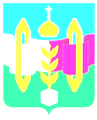 Российская ФедерацияИркутская областьУсольское районное муниципальное образованиеАДМИНИСТРАЦИЯГородского поселенияТельминского муниципального образованияПОСТАНОВЛЕНИЕОт 24.03.2016 г.                                                                                             № 104р.п. ТельмаОб утверждении Положения об организации и ведении гражданской обороны на территории Тельминского муниципального образования Усольского района Иркутской областиВ соответствии с Федеральными законами от 12 февраля 1998 года № 28-ФЗ «О гражданской обороне», от 06 октября 2003 года № 131- ФЗ «Об общих принципах организации местного самоуправления в Российской Федерации», руководствуясь Положением об организации и ведении гражданской обороны в муниципальных образованиях и организациях, утвержденным приказом МЧС России от 14 ноября 2008 года № 687, Положением об организации и ведении гражданской обороны в Иркутской области, утвержденным указом Губернатора Иркутской области от 07 сентября 2009 года № 125/65-УГ, статьями 6, 22, 46 Устава Тельминского муниципального образования, администрация городского поселения Тельминского муниципального образованияПОСТАНОВЛЯЕТ:1. Утвердить прилагаемое Положение об организации и ведении гражданской обороны на территории Тельминского муниципального образования Усольского района Иркутской области.2 Ведущему специалисту администрации по организационной работе (Лисецкая И.В.) опубликовать данное постановление в газете «Новости» и разместить на официальном сайте органов местного самоуправления городского поселения Тельминского муниципального образования.3. Настоящее постановление вступает в силу со дня официального опубликования.4. Контроль за исполнением настоящего постановления оставляю за собой.Глава городского поселенияТельминского муниципального образования                                 М.А. ЕрофеевУТВЕРЖДЕНОПостановлением администрациигородского поселения Тельминскогомуниципального образованияот 24 марта 2016 года № 104Положениеоб организации и ведении гражданской обороны на территории Тельминского муниципального образования Усольского района Иркутской областиНастоящее Положение об организации и ведении гражданской обороны на территории Тельминского муниципального образования Усольского района Иркутской области (далее – Положение) разработано в соответствии с Федеральным законом от 12 февраля 1998 года № 28-ФЗ «О гражданской обороне», постановлением Правительства Российской Федерации от 26 ноября 2007 года № 804 «Об утверждении Положения о гражданской обороне в Российской Федерации», приказом МЧС России от 14 ноября 2008 года № 687 «Об утверждении Положения об организации и ведении гражданской обороны в муниципальных образованиях и организациях», указом Губернатора Иркутской области от 07 сентября 2009 года № 1250/65 УГ «Об утверждении Положения об организации и ведении гражданской обороны в Иркутской области», Положением об организации и ведении гражданской обороны в муниципальном районе Усольском районном муниципальном образовании Иркутской области, утвержденном Постановлением администрации Усольского районного муниципального образования от 9 марта 2016 года № 67 и определяет организацию и основные направления подготовки к ведению и ведения гражданской обороны, а также основные мероприятия по гражданской обороне на территории Тельминского муниципального образования Усольского района Иркутской области.Подготовка к ведению гражданской обороны заключается в заблаговременном выполнении мероприятий по подготовке к защите населения, материальных и культурных ценностей от опасностей, возникающих при военных конфликтах или вследствие этих конфликтов, а так же при возникновении чрезвычайных ситуаций природного и техногенного характера и осуществляется на основании годовых и перспективных планов предусматривающих основные мероприятия по вопросам гражданской обороны, предупреждения и ликвидации чрезвычайных ситуаций (далее - план основных мероприятий) муниципального образования.План основных мероприятий Тельминского муниципального образования Усольского района Иркутской области на год разрабатывается администрацией городского поселения Тельминского муниципального образования и согласовывается с главным управлением Министерства Российской Федерации по делам гражданской обороны, чрезвычайным ситуациям и ликвидации последствий стихийных бедствий Иркутской области.План основных мероприятий Тельминского муниципального образования Усольского района Иркутской области определяет объем, организацию, порядок, способы и сроки выполнения мероприятий по привлечению гражданской обороны в установленные степени готовности при переводе её с мирного на военное время и в ходе её ведения, а также при возникновении чрезвычайных ситуаций природного и техногенного характера.В целях решения задач в области гражданской обороны администрация Тельминского муниципального образования Усольского района Иркутской области в соответствии с полномочиями в области гражданской обороны создает и содержит силы, средства, объекты гражданской обороны, запасы материально-технических, продовольственных, медицинских и иных средств, планирует и осуществляет мероприятия по гражданской обороне.По решению администрации Тельминского муниципального образования Усольского района Иркутской области могут создаваться спасательные службы (медицинская, инженерная, коммунальная, противопожарная, охраны общественного порядка, защиты животных и растений, оповещения и связи, защиты культурных ценностей, автотранспортная, торговли и питания и другие). Организация и порядок деятельности спасательных служб определяется положением о спасательных службах. Для планирования, подготовки и проведения эвакуационных мероприятий администрацией Тельминского муниципального образования Усольского района Иркутской области организаций заблаговременно в мирное время создается эвакуационная комиссия. Деятельность эвакуационной комиссии регламентируется положением об эвакуационной комиссии.Силы гражданской обороны в мирное время могут привлекаться для участия в мероприятиях по предупреждению и ликвидации чрезвычайных ситуаций природного и техногенного характера.Решение о привлечении в мирное время сил и средств гражданской обороны для ликвидации последствий чрезвычайных ситуаций принимает – глава муниципального образования.Руководство гражданской обороной на территории Тельминского муниципального образования Усольского района Иркутской области осуществляет глава муниципального образования.Органом, специально уполномоченным на решение задач в области гражданской обороны на территории Тельминского муниципального образования Усольского района Иркутской области является комиссия по гражданской обороне, чрезвычайным ситуациям и пожарной безопасности.В целях обеспечения организованного и планомерного осуществления мероприятий по гражданской обороне, в том числе своевременного оповещения населения о прогнозируемых и возникших опасностях в мирное и военное время, на территории Тельминского муниципального образования Усольского района Иркутской области организуется сбор информации в области гражданской обороны и обмен ею.Мероприятия по гражданской обороне на территории Тельминского муниципального образования Усольского района Иркутской области осуществляются в соответствии с Конституцией Российской Федерации, федеральными конституционными законами, федеральными законами, нормативными правовыми актами Президента Российской Федерации и Правительства Российской Федерации, нормативно правовыми актами Иркутской области, т также муниципальными нормативными правовыми актами.Глава Тельминского муниципального образования Усольского района Иркутской области:Осуществляет руководство гражданской обороной на территории Тельминского муниципального образования Усольского района Иркутской области.Обеспечивает согласованное функционирование и взаимодействие органов местного самоуправления и организаций при решении задач в области гражданской обороны и выполнения мероприятий по гражданской обороне.Утверждает (определяет) состав комиссий и коллегиальных органов, создаваемых в целях организации выполнения мероприятий по гражданской обороне и порядок их деятельности.Контролирует выполнение мероприятий по гражданской обороне;Осуществляет иные полномочия в сфере гражданской обороны в соответствии с законодательством.